	Женева, 30 марта 2021 годаУважаемая госпожа,
уважаемый господин,В дополнение к Коллективному письму 9/9 от 25 января 2021 года хотели бы сообщить вам, что в течение периода последнего опроса были получены замечания по следующему направлению работы, проходящему процедуру АПУ, которое будет представлено на утверждение на следующем собрании 9-й Исследовательской комиссии МСЭ-Т (виртуальное собрание, 19–28 апреля 2021 г.):	Проект Рекомендации МСЭ-T J.481, Требования кабельной сети в отношении вторичного распределения телевизионных программ в радиочастотном и IP форматах (см. SG9-TD1065).Желаю вам плодотворного и приятного собрания.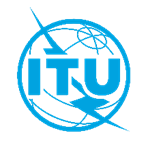 Международный союз электросвязиБюро стандартизации электросвязиОсн.:Коллективное письмо 9/9 БСЭSG9/SР–	Администрациям Государств – Членов Союза–	Членам Сектора МСЭ-Т–	Ассоциированным членам МСЭ-Т, участвующим в работе 9-й Исследовательской комиссии–	Академическим организациям − Членам МСЭТел.:
Факс:
Эл. почта:
Веб-страница:+41 22 730 5858
+41 22 730 5853
tsbsg9@itu.int
http://itu.int/go/tsg09–	Администрациям Государств – Членов Союза–	Членам Сектора МСЭ-Т–	Ассоциированным членам МСЭ-Т, участвующим в работе 9-й Исследовательской комиссии–	Академическим организациям − Членам МСЭПредмет:Собрание 9-й Исследовательской комиссии; полностью виртуальное собрание, 
19−28 апреля 2021 годаС уважением,Чхе Суб Ли
Директор Бюро 
стандартизации электросвязи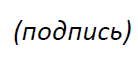 ИК9 МСЭ-T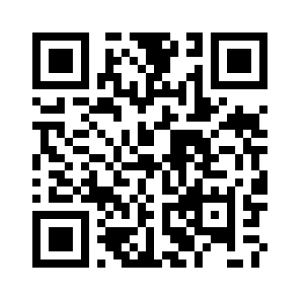 С уважением,Чхе Суб Ли
Директор Бюро 
стандартизации электросвязиПоследняя информация 
о собрании